.KICK, KICK, SAILOR STEP (TWICE)CROSS, UNWIND, KICK BALL TOUCHTOUCH SIDE, HOLD (TWICE)KICK BALL CHANGE (TWICE)SHUFFLE, STEP ½ TURN, SHUFFLE, STEP ¼ TURN.BACK SAILOR SHUFFLES (TWICE), CROSS UNWIND.RIGHT KICK BALL TOUCHREPEATHold The Wrangler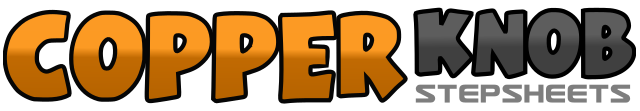 .......Count:38Wall:4Level:Intermediate.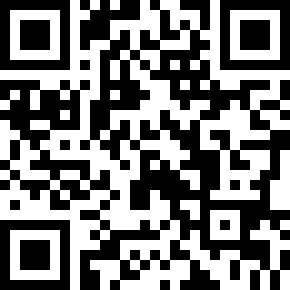 Choreographer:Simon Whincup (UK)Simon Whincup (UK)Simon Whincup (UK)Simon Whincup (UK)Simon Whincup (UK).Music:I'm Holdin' On to Love (To Save My Life) - Shania TwainI'm Holdin' On to Love (To Save My Life) - Shania TwainI'm Holdin' On to Love (To Save My Life) - Shania TwainI'm Holdin' On to Love (To Save My Life) - Shania TwainI'm Holdin' On to Love (To Save My Life) - Shania Twain........1Kick right foot forward2Kick right foot to the right side3&4Right sailor step (behind, together, forward)5Kick left foot forward6Kick left foot to the left side7&8Left sailor step (behind, together, forward)9Cross right behind left foot10Unwind ½ turn over right shoulder11Kick left foot forward&12Step left beside right (change weight on ball of right foot), touch left toe side of right foot13-14Touch right foot to right side, then hold for a beat&Bring right together side of left15-16Touch left foot to left side, then hold for a beat&Bring left foot together side of right17&18Right kick ball change (kick right forward, change weight on ball of left foot & step right side of left)19&20Repeat 17&1821-23Step right forward, close left up side of right, step right forward24-25Step left forward, ½ turn pivot over right shoulder26-28Step left forward, close right up side of left, step left forward29-30Step right forward, ¼ turn pivot left31&32Back right sailor shuffle33&34Back left sailor shuffle35Cross right behind left36Unwind full turn over right shoulder (ending with weight on left foot)37Kick right forward&Step right beside left (changing weight on ball of left foot)38Touch right toe next to left foot